                  БОЙОРОК                                                            РАСПОРЯЖЕНИЕ       16 ноябрь 2022й.                           №38                        16 ноября 2022 г.О создании комиссии по проведению оценки профессиональных рисковВ целях соблюдения требований охраны труда, в соответствие с Приказом Минтруда России от 19.08.2016 № 438н "Об утверждении Типового положения о системе управления охраной труда" и "Трудовым кодексом Российской Федерации" от 30.12. 2001 г. № 197-ФЗП Р И К А З Ы В А Ю:1. Провести работы по идентификации опасностей и оценки профессиональных рисков работников в Администрации Усть-Табасского  сельсовета Аскинского района РБ.2. Создать комиссию по проведению оценки рисков в следующем составе:3. Членам комиссии провести оценку рисков в организации в срок до «30» декабря 2022 г.4. Назначить место хранения документации по управлению профессиональными рисками у специалиста по охране труда.5. Контроль выполнения приказа оставляю за собой.БАШҠОРТОСТАН РЕСПУБЛИКАҺЫАСҠЫН РАЙОНЫ   МУНИЦИПАЛЬ РАЙОНЫНЫҢСОЛТАНБӘК АУЫЛ  СОВЕТЫ АУЫЛ  БИЛӘМӘҺЕ ХӘКИМИӘТЕ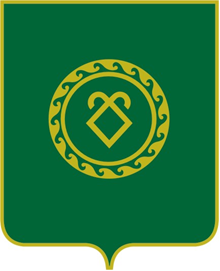 АДМИНИСТРАЦИЯСЕЛЬСКОГО ПОСЕЛЕНИЯСУЛТАНБЕКОВСКИЙ СЕЛЬСОВЕТМУНИЦИПАЛЬНОГО РАЙОНААСКИНСКИЙ РАЙОНРЕСПУБЛИКИ БАШКОРТОСТАНПредседатель комиссии1. Файзырахманова Альбина Альфировна глава СПЧлены комиссии 2. Фамутдинова Диана Фанисовна, управляющий делами  ответственный по охране труда 3. Таваева Римма Рафкатовна тех. персоналГлава сельского поселения______________________А.А. Файзырахманова(подпись)